Biology Vocabulary: 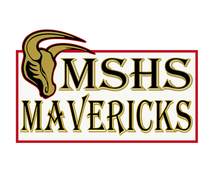 Prefixes, Suffixes, Rootsa-, an-–ableadip-ambi-ameb-amyl-anemo-ang-angi-anter-ante-anti-apo-, ap-aqu-arthr-–ary, -arium–aseaudi-aur-auto-baro-bene-brev-cac-calor-carcin-cardi-carpal-cata-not, withoutcapable offatbothchange, alterationstarchwindchoke, feel painblood, vessel, ductfrontbeforeagainst, oppositeaway fromwaterjoint, articulationplace for somethinghelps name enzymeshearearselfweightwell, goodshortbadheatcancerheartwristbreakdown, downwardchlor-chrom-, -chromechron-corp-crani-cresc-, cret-crypt-cuti-–cycle, cycl-–cystcyt-, -cytedactyl-de-demi-dendr-derm-di-, dipl-digit-dorm-dors-echin- -emiaencephal-eso-eu-fibr-–fid, fiss-flor-flu-, fluct-, fluxgreencolortimebodyskullbegin to growhidden, coveredskinring, cyclesac, pouch, bladdercell, hollow containerfingeraway from, downhalftreeskintwo, doublefinger, toesleepbackspiny, picklybloodbraininward, within, innerwell, good, true, normalfiber, threadsplit, divided intoflowerflowfolifract-gastr-geo-–gen, -gine–gene-–gest-–glen-gloss-–gram, graphgyn-gyr-hem-hepar-, hepat-hetero-hex-hist-hydr-hygr-hyper-hypo-hyster--iae–iasisinfra-inter-intra--ismiso--ist–itis-iumleafbreakstomachland, earthproducer, formerorigin, birthcarry, produce, beareyeballtonguerecord, writingfemalering, circle, spiralbloodliverdifferent, othersixtissuewatermoist, wetabove, beyond, overbelow, under, lesswomb, uterusperson with diseasediseasebelow, beneathbetweenwithin, insidea state or conditionequal, sameperson who deals withinflammation, diseasepart of a body–kary-kel-kilo-kine-leio--lesslign-lip--logy–lys, -lyt, -kystmacr-malac-mamm-marg-mela-, melan--mermes-–meter, -metrymicro-milli-mito-mole-mono-mort-morph-multi-my-myc-mycel-cell, nucleustumor, swellingthousandmovesmoothwithoutwoodfatstudy ofdecompose, splitlargesoftbreastborder, edgeblack, darkpartmiddle, intermediatemeasurementsmall, millionththousandththreadmassone, singledeathshape, formmanymusclefungusthreadlikenecr-neo-neprho-neur-noct-, nov-–nom-, -nomynon-nuc-oct-odont-olf-onc-opt-orth-oscu--osisoste-oto-ov-oxy-pachy-paleo-palm-pan-path-, -pathy–ped-pent-per-peri-pheno-–phil-phon-, -phonephoto-corpse, deadnew, recentkidneynervenightordered knowledge, lawnotcentereighttoothsmellmass, tumoreyestraight, correct, rightmouthabnormal conditionboneeareggsharp, acid, oxygenthickold, ancientbroad, flatalldisease, sufferingfoot or childfivethrougharoundshowloving, fond ofsoundlightphren-phyc-phyl--phyllphysic-pino-pinni-plasm-, -plast-platy-pneumo--podply-post-pre-pro-pseudo-psychquadr-quin-radi-rect-ren-rhin-roto-sacchar-sapr-sacr-saur-sci--scop-–scribe, scriptsex-mind, diaphragmseaweed, algaerelated groupleafnature, natural qualitiesdrinkfeatherform, formed intoflatlungs, airfootmany, severalafter, behindbefore, ahead of timeforward, favoring, beforefalse, deceptivemindfourfiverayright, correctkidneynosewheelsugarrottenfleshlizardknowlook, device for seeingwritesixsol-som-, somatsomn-spec-, spic-–spher-spir-, -spire –spor-stat-, -stasisstell-stern-stom-, -stomestrict-sub-super-, sur-sym-, syn-tachy-tarso-tax-tele-telo-terr-tetr-–the-, -thes-–thel-therm-–tom- toxico-top-trache-trans-tri-trich-sunbodysleeplook atball, roundbreatheseedstanding, placed, stayingstarschest, breastmouthdrawn tightunder, belowover, above, on toptogetherquick, swiftanklearrange, put in orderfar off, distantendearth, landfourputcover a surfaceheatcut, slicepoisonplacewindpipeacrossthreehair-trop--troph-turb-–ul-, ule-ultra-uni-ur--uravas-vect-ven-, vent-ventr--vergevig- vit-, viv-volv-–vor-xanth-xero-xyl-zo-, -zoazyg-zym-turn, changenourishmentwhirldiminutive, smallbeyondoneurinetailvesselcarrycomebelly, undersideturn, slantstrongliferoll, wanderdevour, eatyellowdrywoodanimaljoined togetheryeast